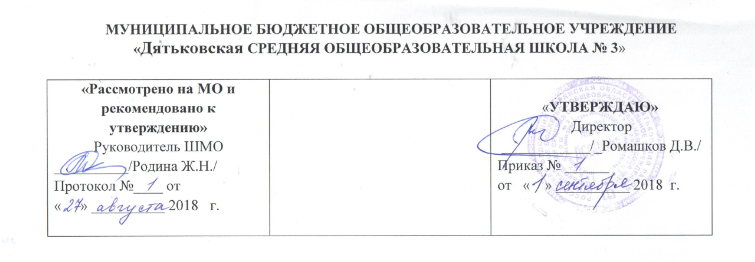 Рабочая программапо окружающему мирудля 3-а классана 2018- 2019  учебный год.учителя начальных классовФединой Надежды Васильевныг. Дятьково2018 г.Планируемые результаты освоения учебного предмета, курса.     Личностные результаты:1) формирование основ российской гражданской идентичности, чувства гордости за свою Родину, российский народ и историю России, осознание своей этнической и национальной принадлежности; формирование ценностей многонационального российского общества; становление гуманистических и демократических ценностных ориентации;2) формирование целостного, социально ориентированного взгляда на мир в его органичном единстве и разнообразии природы, народов, культур и религий;3) формирование уважительного отношения к иному мнению, истории и культуре других народов;4) овладение начальными навыками адаптации в динамично изменяющемся и развивающемся мире;5) принятие и освоение социальной роли обучающегося, развитие мотивов учебной деятельности и формирование личностного смысла учения;6) развитие самостоятельности и личной ответственности за свои поступки, в том числе в информационной деятельности, на основе представлений о нравственных нормах, социальной справедливости и свободе;7) формирование эстетических потребностей, ценностей и чувств;8) развитие этических чувств, доброжелательности и эмоционально-нравственной отзывчивости, понимания и сопереживания чувствам других людей;9) развитие навыков сотрудничества со взрослыми и сверстниками в разных социальных ситуациях, умения не создавать конфликтов и находить выходы из спорных ситуаций;10) формирование установки на безопасный, здоровый образ жизни, наличие мотивации к творческому труду, работе на результат, бережному отношению к материальным и духовным ценностям.Метапредметные  результаты:.Регулятивные УУД:- Самостоятельно формулировать цели урока после предварительного обсуждения.- Учиться совместно с учителем обнаруживать и формулировать учебную проблему.- Составлять план решения проблемы (задачи) совместно с учителем.- Работая по плану, сверять свои действия с целью и, при необходимости, исправлять ошибки с помощью учителя.- В диалоге с учителем учиться вырабатывать критерии оценки и определять степень успешности выполнения своей работы и работы остальных учеников, исходя из имеющихся критериев.Познавательные УУД:- Ориентироваться в своей системе знаний: самостоятельно предполагать, какая информация нужна для решения учебной задачи в один шаг.- Отбирать необходимые для решения учебной задачи источники информации среди предложенных учителем словарей, энциклопедий, справочников.- Добывать новые знания: извлекать информацию, представленную в разных формах (текст, таблица, схема, иллюстрация и др.).- Перерабатывать полученную информацию: сравнивать и группировать факты и явления; определять причины явлений, событий.- Перерабатывать полученную информацию: делать выводы на основе обобщения знаний.- Преобразовывать информацию из одной формы в другую: составлять простой план учебно-научного текста.- Преобразовывать информацию из одной формы в другую: представлять информацию в виде текста, таблицы, схемы.- Работать с текстом: осознанное чтение текста с целью удовлетворения познавательного интереса, освоения и использование информации; достаточно полно и доказательно строить устное высказывание; описывать объекты наблюдения, выделять в них существенные признаки; устанавливать последовательность основных исторических событий в России в изучаемый период; оформлять результаты исследовательской работы; составлять план текста и небольшое письменное высказывание; формулировать выводы, основываясь на тексте; находить аргументы, подтверждающие вывод; приобретение первичного опыта критического отношения к получаемой информации, сопоставление её с информацией из других источников и имеющимся жизненным опытом; делать выписки из прочитанных текстов с учётом цели их дальнейшего использованияКоммуникативные УУД:- Донести свою позицию до других: оформлять свои мысли в устной и письменной речи с учётом своих учебных и жизненных речевых ситуаций.- Донести свою позицию до других: высказывать свою точку зрения и пытаться её обосновать, приводя аргументы.- Слушать других, пытаться принимать другую точку зрения, быть готовым изменить свою точку зрения.- Читать вслух и про себя тексты учебников и при этом: вести «диалог с автором» (прогнозировать будущее чтение, ставить вопросы к тексту и искать ответы, проверять себя), отделять новое от известного, выделять главное, составлять план.Договариваться с людьми: выполняя различные роли в группе, сотрудничать в совместном решении проблемы (задачи).-  Учиться уважительно относиться к позиции другого, пытаться договариваться.Предметные результаты обучения:1) понимать особую роль России в мировой истории, переживать чувство гордости за национальные свершения, открытия, победы;2) уважительно относиться к России, родному краю, своей семье, истории, культуре, природе нашей страны, её современной жизни;3) осознавать целостность окружающего мира, осваивать основы экологической грамотности, элементарных правил нравственного поведения в мире природы и людей, норм здоровье сберегающего поведения в природной и социальной среде;4) осваивать доступные способы изучения природы и общества (наблюдение, запись, измерение, опыт, сравнение, классификация и др. с получением информации из семейных архивов, от окружающих людей, в открытом информационном пространстве);5) устанавливать и выявлять причинно-следственные связи в окружающем мире.ИКТ-компетентность:1) оценивать потребность в дополнительной информации для решения учебных задач и самостоятельной познавательной деятельности;  определять возможные источники её получения; критически относиться к информации и к выбору источника информации;2) создавать текстовые сообщения с использованием средств ИКТ: редактировать, оформлять и сохранять их:3) готовить и проводить презентацию перед небольшой аудиторией: создавать план презентации, выбирать аудиовизуальную поддержку, писать пояснения и тезисы для презентации                                                    Содержание учебного предмета, курса. Как устроен мир? (6 часов) 
Природа, ее разнообразие. Растения, животные, грибы, бактерии — царства живой природы. Роль природы в жизни людей. 
Человек — часть природы, разумное существо. Внутренний мир человека. Восприятие, память, мышление, воображение — «ступеньки познания человеком окружающего мира. 
Общество. Семья, народ, государство — части общества. Человек — член общества. Человечество. 
Мир глазами эколога. Что такое окружающая среда. Экология — наука о связях между живыми существами и окружающей их средой. Роль экологии в сохранении природного дома человечества. Воздействие людей на природу (отрицательное и положительное). Меры по охране природы. Эта удивительная природа (18 час) 
Тела, вещества, частицы. Разнообразие веществ. Твердые вещества, жидкости и газы. 
Воздух, его состав и свойства. Значение воздуха для живых организмов. Источники загрязнения воздуха. Охрана воздуха от загрязнений. 
Вода, ее свойства. Три состояния воды. Круговорот воды в природе. Значение воды для живых организмов. Источники загрязнения воды. Охрана воды от загрязнений. Экономия воды в быту 
Разрушение твердых пород в природе. Почва, ее состав. Живые существа почвы. Представление об образовании почвы и роли организмов в этом процессе. Значение почвы для живых организмов. Разрушение почвы в результате непродуманной хозяйственной деятельности людей. Охрана почвы. 
Растения, их разнообразие. Группы растений (водоросли, мхи, папоротники, хвойные, цветковые); виды растений. Дыхание и питание растений. Размножение и развитие растений. Роль растений в природе и жизни человека. Влияние человека на растительный мир. Растения из Красной книги России. Охрана растений. 
Животные, их разнообразие. Группы животных (насекомые, рыбы, земноводные, пресмыкающиеся, птицы, звери и др.); виды животных. Растительноядные, насекомоядные, хищные, всеядные животные. Цепи питания. Сеть питания и экологическая пирамида.Размножение и развитие животных. Роль животных в природе и жизни человека. Влияние человека на животный мир. Животные из Красной книги России. Охрана животных. 
Грибы, их разнообразие и строение (на примере шляпочных грибов). Роль грибов в природе и жизни человека. Съедобные и несъедобные грибы. Влияние человека на мир грибов. Грибы из Красной книги России. Охрана грибов. 
Представление о круговороте жизни и его звеньях (организмы- производители, организмы- потребители организмы - разрушители). Роль почвы в круговороте жизни. 
Практические работы: обнаружение крахмала в продуктах питания; изучение свойств воды, очистка загрязненной воды с помощью фильтра; рассматривание плодов и семян растений, определение признаков их приспособленности к распространению ветром, животными; распознавание природных объектов с помощью атласа-определителя. Мы и наше здоровье ( 10 часов) 
Организм человека. Органы и системы органов. 
Нервная система, ее роль в организме человека. Органы чувств (зрения, слуха, обоняния, вкуса, осязания), их значение и гигиена. 
Кожа, ее значение и гигиена. Первая помощь при небольших ранениях, ушибах, ожогах, обмораживании. 
Опорно-двигательная система, ее роль в организме. Осанка. Значение физического труда и физкультуры для развития скелета и укрепления мышц. 
Питательные вещества: белки, жиры, углеводы, витамины. Пищеварительная система, ее роль в организме. Гигиена питания. 
Дыхательная и кровеносная системы, их роль в организме. Удаление из организма вредных продуктов жизнедеятельности; органы выделения. 
Закаливание воздухом, водой, солнцем. Инфекционные болезни и способы их предупреждения. Здоровый образ жизни. Табак, алкоголь, наркотики — враги здоровья. 
Практические работы: знакомство с внешним строением кожи, упражнения в оказании первой помощи при небольших повреждениях кожи; изучение содержания питательных веществ в различных продуктах (по информации на упаковках); подсчет ударов пульса. Наша безопасность (7 часов) 
Как действовать при возникновении пожара в квартире (доме), при аварии водопровода, утечке газа. 
Правила безопасного поведения пешехода на улице. Безопасность при езде на велосипеде, автомобиле, в общественном транспорте. Дорожные знаки, их роль в обеспечении безопасного движения. Основные группы дорожных знаков: предупреждающие запрещающие, предписывающие, информационно-указательные, знаки сервиса. 
Опасные места в квартире, доме и его окрестностях: балкон, подоконник, лифт, стройплощадка, трансформаторная будка, пустырь, проходной двор, парк, лес и др. Лед на улице, водоеме — источник опасности. Правила поведения в опасных местах. 
Гроза — опасное явление природы. Как вести себя во время грозы. 
Ядовитые растения и грибы. Как избежать отравления растениями и грибами. Опасные животные: клещи, змеи и др. Правила безопасности при обращении с кошкой и собакой. 
Экологическая безопасность. Как защититься от загрязненного воздуха. Как защититься от загрязненной воды. Бытовой фильтр для очистки воды, его устройство и использование. Как защититься от продуктов питания, содержащих загрязняющие вещества. 
Практическая работа: знакомство с устройством и работой бытового фильтра для очистки воды. 
Чему учит экономика? (12 часов) 
Потребности людей. Какие потребности удовлетворяет экономика. Что такое товары и услуги. 
Природные богатства — основа экономики. Капитал и труд, их значение для производства товаров и услуг. Физический и умственный труд. Зависимость успеха труда от образования и здоровья людей. 
Полезные ископаемые, их разнообразие, роль в экономике. Способы добычи полезных ископаемых. Охрана подземных богатств. 
Растениеводство и животноводство — отрасли сельского хозяйства. Промышленность и ее основные отрасли: электроэнергетика, металлургия, машиностроение, легкая промышленность, пищевая промышленность и др. 
Роль денег в экономике. Денежные единицы разных стран (рубль, доллар, евро). Заработная плата. 
Государственный бюджет. Доходы и расходы бюджета. Налоги. На что государство тратит деньги. 
Семейный бюджет. Доходы и расходы семьи. 
Экологические последствия хозяйственной деятельности людей. Загрязнение моря нефтью как пример экологической катастрофы. Экологические прогнозы, их сущность и значение. Построение безопасной экономики — одна из важнейших задач общества в ХХI в. 
Практические работы: рассматривание и определение образцов полезных ископаемых; знакомство с культурными растениями, составление устного описания рассмотренных растений; знакомство с современными российскими монетами.Путешествие по городам и странам (15 часов) 
Города Золотого кольца России — слава и гордость всей страны. Их прошлое и настоящее, основные достопримечательности, охрана памятников истории и культуры. 
Страны, граничащие с Россией, — наши ближайшие соседи. 
Страны зарубежной Европы, их многообразие, расположение на карте, столицы, особенности природы, культуры, экономики, основные достопримечательности, знаменитые люди разных стран. 
Знаменитые места мира: знакомство с выдающимися памятниками истории и культуры разных стран (например, Тадж-Махал в Индии, пирамиды в Египте и др.). 
Бережное отношение к культурному наследию человечества — долг всего общества и каждого человека. 
Практическая работа: поиск и показ на карте изучаемых географических объектов.                                                               ТЕМАТИЧЕСКОЕ  ПЛАНИРОВАНИЕ .№п/п                                          Наименование раздела(темы),тема урока.Кол-вочас.                   Дата                   Дата№п/п                                          Наименование раздела(темы),тема урока.Кол-вочас.    План.     Факт.                                                                                                 Как устроен мир (6 ч)                                                                                                 Как устроен мир (6 ч)                                                                                                 Как устроен мир (6 ч)                                                                                                 Как устроен мир (6 ч)                                                                                                 Как устроен мир (6 ч)1Природа. Разнообразие природы. Ценность природы для людей.12Человек. Человек – часть природы. 13Проект «Богатства отданные людям»14Общество. Человек как член общества.  15Что такое экология .Мир глазами эколога. 16Природа в опасности! Охрана природы. Заповедники и национальные парки 1Эта удивительная природа  (18 ч)Эта удивительная природа  (18 ч)Эта удивительная природа  (18 ч)Эта удивительная природа  (18 ч)Эта удивительная природа  (18 ч)7Тела, вещества, частицы.1Разнообразие веществ Химия – наука о веществах. 18Разнообразие веществ Химия – наука о веществах. 19Воздух и его охрана. Свойства воздуха..110Вода как вещество. Значение воды для жизни на Земле. Свойства воды.111Превращения и круговорот  воды. Три состояния воды.112Берегите воду!.Меры по охране чистоты воды и её экономному использованию.113Что такое почва. Охрана почвы.114Группы: водоросли, мхи, папоротники, хвойные, цветковые. Ботаника – наука о растениях.115Солнце, растения и мы с вами. Роль растений в жизни животных и  человека.116Размножение и развитие растений117Охрана растений. Правила поведения в природе.118Разнообразие животных. Зоология – наука о животных.119Кто что ест. Цепи питания. Приспособление животных к добыванию пищи, к защите от врагов.120Проект: «Разнообразие природы нашего края».121Размножение  и развитие животных.122Охрана животных.123В царстве грибов.  Правила сбора грибов.124Великий круговорот жизни.1                                                                                            Мы и наше здоровье (10 ч)                                                                                            Мы и наше здоровье (10 ч)                                                                                            Мы и наше здоровье (10 ч)                                                                                            Мы и наше здоровье (10 ч)                                                                                            Мы и наше здоровье (10 ч)25Организм человека.126 Органы чувств.127Органы чувств. Первая помощь при  обмораживании, ожогах, ранах, ушибах128Опора тела и движение.. Роль физической  культуры в поддержании тонуса мышц.129.Проект «Школа кулинаров». Подготовка к выполнению проекта.130Дыхание и кровообращение. Пульс и его частота131Умей побеждать болезни. Закаливание как фактор предупреждения заболеваний, способы закаливания.132Здоровый образ жизни. Понятие о ЗОЖ, правила ЗОЖ для школьников133Проверим себя и оценим свои достижения за первое полугодие. Тесты134Презентация проектов «Богатства, отданные людям»,  «Разнообразие природы родного края», «Школа кулинаров».1Наша безопасность  (7 ч)Наша безопасность  (7 ч)Наша безопасность  (7 ч)Наша безопасность  (7 ч)Наша безопасность  (7 ч)35Огонь, вода и газ. Действия при пожаре, аварии водопровода, утечка газа.136Чтобы путь был счастливым.Правила поведения по дроге в школу, при переходе улицы, езде на велосипеде, транспорте.137Дорожные знаки138Проект «Кто нас защищает». Подготовка к выполнению проекта.139Опасные места Правила поведения в потенциально опасных местах.140Природа и наша безопасность .Опасности природного характера .141Экологическая безопасность. Цепь загрязнения. Правила экологической безопасности.1                                                                                                    Чему учит экономика  (12 ч)                                                                                                    Чему учит экономика  (12 ч)                                                                                                    Чему учит экономика  (12 ч)                                                                                                    Чему учит экономика  (12 ч)                                                                                                    Чему учит экономика  (12 ч)42Для чего нужна экономика143Природные богатства и труд людей – основа экономики.Бережное использование природных богатств..144Полезные ископаемые. Значение, способы добычи охрана полезных ископаемых.145 Растениеводство. Сельское хозяйство как составная часть экономики. 146Животноводство. Животноводство как отрасль сельского хозяйства147Какая бывает промышленность. Промышленность как составная часть экономики. 148Проект «Экономика родного края».Подготовка к выполнению проекта.149Что такое деньги. Обмен товарами: бартер, купля – продажа. Роль денег в экономике..150Государственный бюджет.. Источники доходов.151Семейный бюджет, Доходы и расходы семьи.152Экономика и экология.Положительное и отрицательное воздействие экономики на окружающую  среду.153Экономика и экология. Экологические прогнозы, их влияние на экономику.1Путешествия по городам и странам  (15 ч)Путешествия по городам и странам  (15 ч)Путешествия по городам и странам  (15 ч)Путешествия по городам и странам  (15 ч)Путешествия по городам и странам  (15 ч)54Золотое кольцо России.. Города– Сергиев – Посад, Переславль – Залесский, Ростов и их достопримечательности.155Золотое кольцо России. Города– Ярославль, Кострома   и их достопримечательности.156Города Золотого кольца – Иваново, Суздаль, Владимир  и их достопримечательности.157Проект «Музей путешествий» Подготовка к выполнению проекта.158Наши ближайшие соседи. Государства, граничащие с Россией, их столицы.159На севере Европы160Что такое Бенилюкс?161В центре Европы.162Путешествие по Франции.163Путешествие по Великобритании164На юге Европы.165По знаменитым местам Мира.166Проверим себя и оценим свои достижения за второе полугодие167Презентация проектов «Кто нас защищает», «Экономика родного края 168Презентация проектов «Экономика родного края», «Музей путешествий»1